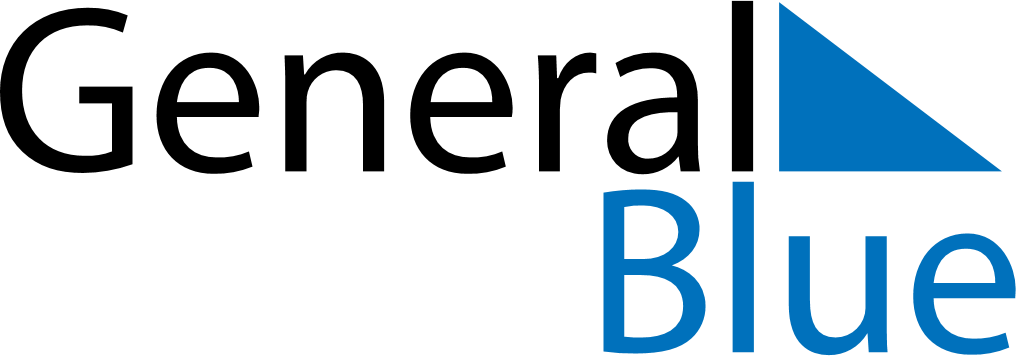 August 2021August 2021August 2021August 2021BoliviaBoliviaBoliviaMondayTuesdayWednesdayThursdayFridaySaturdaySaturdaySunday123456778Agrarian Reform DayIndependence Day910111213141415161718192021212223242526272828293031